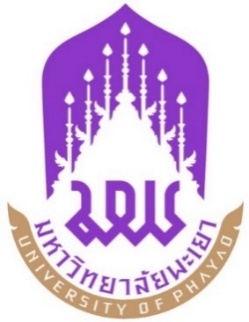 รายงานผลการดำเนินงานตามตามแผนปฏิบัติการ หน่วยงาน/ส่วนงาน...................................ประจำปีงบประมาณ พ.ศ. 2566 รอบ 12 เดือน(ตุลาคม 2565 – กันยายน 2566)มหาวิทยาลัยพะเยาคำนำ เปลี่ยนตามบริบทหน่วยงาน	รายงานความก้าวหน้าผลการดำเนินงานตามแผนปฏิบัติการ หน่วยงาน/ส่วนงาน................................... ประจำปีงบประมาณ พ.ศ. 2566 รอบ 12 เดือน (ตุลาคม 2565 – กันยายน 2566) นี้ เป็นการติดตามตรวจสอบผลการดำเนินงานและการรายงานความก้าวหน้าของการดำเนินงานตามตัวชี้วัดที่กำหนดไว้ในแผนฯ ซึ่งผลการดำเนินงานในภาพรวมพบว่า ส่วนใหญ่ส่วนงานและหน่วยงานสามารถดำเนินการได้ตามเป้าหมายและตัวชี้วัดที่กำหนดไว้ 	หน่วยงาน/ส่วนงาน......... หวังเป็นอย่างยิ่งว่า รายงานความก้าวหน้าผลการดำเนินงานตาม แผนปฏิบัติการ นี้ จะเป็นประโยชน์ในการปรับปรุงพัฒนาการดำเนินงาน และเป็นแนวทางในการบริหารจัดการของผู้บริหารส่วนงานและหน่วยงาน ให้มีประสิทธิภาพยิ่งขึ้น  หน่วยงาน/ส่วนงาน.................. มหาวิทยาลัยพะเยากันยายน 2566สารบัญบทสรุปผู้บริหาร (เปลี่ยนตามบริบทองค์กรได้)	แผนยุทธศาสตร์การพัฒนามหาวิทยาลัยพะเยา ประจำปีงบประมาณ พ.ศ. 2566 – 2569 
นี้ได้จัดทำขึ้นเพื่อให้สอดคล้องกับทิศทางการพัฒนาประเทศ โดยมีความสอดคล้องและเชื่อมโยง
กับยุทธศาสตร์ชาติ 20 ปี (พ.ศ. 2561 – 2580) (ร่าง) แผนพัฒนาเศรษฐกิจและสังคมแห่งชาติฉบับที่ 13 ประกาศราชกิจจานุเษกษาเรื่อง คำแถลงนโยบายของคณะรัฐมนตรี  พลเอกประยุทธ์ จันทร์โอชา นายกรัฐมนตรี เมื่อวันที่ 25 กรกฎาคม 2562 แผนการศึกษาแห่งชาติ พ.ศ. 2560 - 2579 มาตรฐานการศึกษาของชาติ พ.ศ. 2561 แผนอุดมศึกษาระยะยาว 20 ปี พ.ศ. 2561 - 2580 และนโยบายและยุทธศาสตร์การอุดมศึกษา วิทยาศาสตร์ วิจัยและนวัตกรรม พ.ศ. 2563 – 2570 และมีความสอดคล้องกับการจัดกลุ่มสถาบันอุดมศึกษา ตามพระราชบัญญัติการอุดมศึกษา พ.ศ.2562 หมวด 3 ประเภทและกลุ่มของสถาบันอุดมศึกษา และกฎกระทรวง การจัดกลุ่มสถาบันอุดมศึกษา พ.ศ.2564 รวมทั้งได้มีการนำข้อเสนอแนะของสภามหาวิทยาลัยพะเยา เรื่องการกำหนดกลุ่มสถาบันอุดมศึกษาเชิงยุทธศาสตร์ของมหาวิทยาลัยพะเยา ในคราวประชุมวาระพิเศษ ครั้งที่ 1/2564 เมื่อวันที่ 26 มิถุนายน 2564 มาเป็นแนวทางในการจัดทำแผนพัฒนามหาวิทยาลัยพะเยาดังกล่าวด้วย	แผนยุทธศาสตร์การพัฒนามหาวิทยาลัยพะเยาฉบับนี้ ได้จัดทำขึ้นตามเกณฑ์คุณภาพการศึกษาเพื่อการดำเนินการที่เป็นเลิศ (Education Criteria for Performance Excellence) หรือ EdPEx  โดยการมีส่วนร่วมของผู้มีส่วนได้ส่วนเสียทุกกลุ่ม ตามขั้นตอน ได้แก่ การวิเคราะห์สภาพ แวดล้อมองค์กร การวิเคราะห์ตำแหน่งทางยุทธศาสตร์ การกำหนดวัตถุประสงค์เชิงยุทธศาสตร์ การกำหนดประเด็นยุทธศาสตร์และกลยุทธ์ การจัดทำแผนปฏิบัติการระดับมหาวิทยาลัย การถ่ายทอดแผนของมหาวิทยาลัยไปสู่การปฏิบัติของคณะ/หน่วยงาน การติดตามประเมินความสำเร็จของแผน และปรับปรุงพัฒนา ตามแผนยุทธศาสตร์การพัฒนามหาวิทยาลัยพะเยา ระยะ 5 ปี (ปีงบประมาณ พ.ศ. 2566 -2570) ประกอบไปด้วย 5 ประเด็นยุทธศาสตร์ ได้แก่ 	ประเด็นยุทธศาสตร์ที่ 1 การเตรียมคนและเสริมสร้างศักยภาพคน ให้มีสมรรถนะและทักษะแห่งอนาคต ตอบสนองความต้องการของตลาดแรงงาน	ประเด็นยุทธศาสตร์ที่ 2 การสร้างงานวิจัยและนวัตกรรมสู่ประโยชน์เชิงพาณิชย์	ประเด็นยุทธศาสตร์ที่ 3 การบริการวิชาการด้วยองค์ความรู้และนวัตกรรมเพื่อความเข้มแข็งของชุมชน                    ประเด็นยุทธศาสตร์ที่ 4 การส่งเสริมการทำนุบำรุงศิลปะและวัฒนธรรมเพื่อความเป็นไทยและเอกลักษณ์ของชาติ                            ประเด็นยุทธศาสตร์ที่ 5 การพัฒนาระบบบริหารจัดการที่ทันสมัย มีประสิทธิภาพ โปร่งใส และมีธรรมาภิบาล   ผลการประเมินความสำเร็จของโครงการตามแผนปฏิบัติการ ประจำปีงบประมาณ พ.ศ.2566	จากการประเมินความสำเร็จการดำเนินงานตามแผนปฏิบัติการประจำปีงบประมาณ           พ.ศ. 2566 สามารถแสดงรายงานผลออกเป็นแผนงานและโครงการ ตามแผนยุทธศาสตร์ 5 ด้าน ประกอบด้วย 6 แผนงาน ….. โครงการ ได้รับการจัดสรรงบประมาณไว้จำนวน ……….บาท มีผลการใช้จ่ายเงินงบประมาณทั้งสิ้น ……… คิดเป็นร้อยละ ……. และคณะสามารถดำเนินการได้ตามแผนงาน/โครงการที่กำหนดไว้ 	ผลการประเมินความสำเร็จในการดำเนินงานตามแผนปฏิบัติการประจำปีงบประมาณ 
พ.ศ. 2566   มีผลการประเมินรวม ร้อยละ ………  โดย แผนงานโครงการด้านการจัดการเรียนการสอน มีผลประเมินความสำเร็จร้อยละ ……แผนงานด้านคุณภาพนิสิต มีผลประเมินความสำเร็จร้อยละ ….. แผนงานโครงการด้านการสร้างงานวิจัยและนวัตกรรมสู่ประโยชน์เชิงพาณิชย์ มีผลประเมินความสำเร็จร้อยละ…….แผนงานโครงการด้านการบริการวิชาการด้วยองค์ความรู้และนวัตกรรมเพื่อความเข้มแข็งของชุมชน มีผลประเมินความสำเร็จร้อยละ….. แผนงานโครงการด้านการส่งเสริมการทำนุบำรุงศิลปะและวัฒนธรรมเพื่อความเป็นไทยและเอกลักษณ์ของชาติ มีผลประเมินความสำเร็จร้อยละ………. และแผนงานโครงการการพัฒนาระบบบริหารจัดการที่ทันสมัย มีประสิทธิภาพ โปร่งใสและมีธรรมาภิบาล มีผลประเมินความสำเร็จร้อยละ ……ปัญหา/ อุปสรรค	จากการดำเนินงาน ตามแผนปฏิบัติการประจำปีงบประมาณสามารถสรุปได้ว่า มีอุปสรรค จากการดำเนินโครงการ เนื่องด้วย การดำเนินโครงการ อยู่ในช่วงปิดภาคเรียน จึงทำให้ มีนิสิต เข้าร่วมในโครงการ จำนวนน้อยลงข้อเสนอแนะ	การดำเนินงาน ของคณะ เป็นเพียงส่วน หนึ่ง ในการตัวชี้วัด ของมหาวิทยาลัย จึงทำให้ไม่ สามารถรายงานตัวชี้วัดในระบบ e Budget ได้รายงานความก้าวหน้าผลการดำเนินงานตามแผนปฏิบัติการหน่วยงาน/ส่วนงาน…. ประจำปีงบประมาณ พ.ศ. 2566 รอบ 12 เดือน  (ตุลาคม 2565 – กันยายน 2567)ตารางที่ 1 แสดงรายงานสรุปผลการดำเนินงานตามแผนปฏิบัติการหน่วยงาน/ส่วนงาน….ประจำปีงบประมาณ พ.ศ. 2566 รอบ 12 เดือน(ตุลาคม 2565 – กันยายน 2566)ตารางที่ 2 แสดงรายงานผลการดำเนินงานตามแผนปฏิบัติการในแต่ละประเด็นของหน่วยงาน/ส่วนงาน….ประจำปีงบประมาณ พ.ศ. 2566 รอบ 12 เดือน(ตุลาคม 2565 – กันยายน 2566)แบบฟอร์มที่ส่ง ITA ส่วนที่ 3การวัด การวิเคราะห์ และพัฒนา(Measurement, Analysis, and Improvement of Organizational Performance)3.1 การวัดผลการดำเนินงาน (PERFORMANCE Measurement)			      การดำเนินงานตามยุทธศาสตร์ของคณะ …. ประจำปี พ.ศ. 2566 พบว่า คณะมีการดำเนินงาน ตามมิติของ Balanced Scorecard  ดังนี้ด้านการเงิน(อธิบายถึงผลการใช้จ่ายงบประมาณว่าสอดคล้องกับแผน คุ้มค่า คุ้มทุน ได้ผลลัพธ์หรือไม่)………………………………………………………………………………………………………………………………………………………………………………………………………………………………………………………………………………………………………………………………………………………………………………………………………ด้านลูกค้า (อธิบายผลการดำเนินการว่าเป็นไปตามความคาดหวังของลูกค้าอย่างไร ส่งมอบอะไรให้ลูกค้าพึงพอใจ)………………………………………………………………………………………………………………………………………………………………………………………………………………………………………………………………………………………………………………………………………………………………………………………………………ด้านกระบวนการภายใน (อธิบายถึงกระบวนการดำเนินการมีประเด็นได้ที่ดีมีประสิทธิภาพสามารถยกระดับได้ ประเด็นใดต้องได้รับการแก้ไข)………………………………………………………………………………………………………………………………………………………………………………………………………………………………………………………………………………………………………………………………………………………………………………………………………ด้านการเรียนรู้และพัฒนา(อธิบายในรอบปีมีกระบวนการที่ดีมีประสิทธิภาพในประเด็นใดที่จะใช้ในการต่อยอดและเรียนรู้ร่วมกัน)………………………………………………………………………………………………………………………………………………………………………………………………………………………………………………………………………………………………………………………………………………………………………………………………………3.2 ระบบการปรับปรุงผลการดำเนินการ (Performance Improvement System) 		การดำเนินงานตามยุทธศาสตร์ของคณะ …. ประจำปี พ.ศ. 2566 พบว่า คณะมีแนวทางการปรับปรุงผลการดำเนินงาน เพื่อให้การดำเนินการของปีต่อไป เป็นไปตามเป้าหมาย ของคณะ และของมหาวิทยาลัย โดยได้แยกแนวทางการปรับปรุงผลการดำเนินงานในอนาคต ตามหัวข้อของ Balanced Scorecard  ดังนี้ด้านการเงิน………………………………………………………………………………………………………………………………………………………………………………………………………………………………………………………………………………………………………………………………………………………………………………………………………ด้านลูกค้า………………………………………………………………………………………………………………………………………………………………………………………………………………………………………………………………………………………………………………………………………………………………………………………………………ด้านกระบวนการภายใน………………………………………………………………………………………………………………………………………………………………………………………………………………………………………………………………………………………………………………………………………………………………………………………………………ด้านการเรียนรู้และพัฒนา………………………………………………………………………………………………………………………………………………………………………………………………………………………………………………………………………………………………………………………………………………………………………………………………………----------------------------------คำนำ  หน้ารายงานความก้าวหน้าแผนปฏิบัติการประจำปีงบประมาณ พ.ศ. 2566 รอบ 12 เดือน (ตุลาคม 2565 – กันยายน 2566)กระบวนการติดตามประเมินผลแผนยุทธศาสตร์ แผนปฏิบัติการ มหาวิทยาลัยพะเยาและหน่วยงานภายในมหาวิทยาลัยพะเยา1ประเด็นยุทธศาสตร์จำนวนโครงการงบประมาณที่ได้รับงบประมาณที่ได้รับงบประมาณที่ได้รับงบประมาณที่ได้รับ คะแนนตัวชี้วัดรวม (ร้อยละ)  คะแนนตัวชี้วัดรวม (ร้อยละ) ประเด็นยุทธศาสตร์จำนวนโครงการงบประมาณตามแผนที่กำหนดผลการใช้จ่ายจริงคงเหลือร้อยละจำนวนตัวชี้วัดตามแผนร้อยละตัวชี้วัดที่บรรลุประเด็นยุทธศาสตร์ที่ 1 การเตรียมคนและเสริมสร้างศักยภาพคน ให้มีสมรรถนะและทักษะแห่งอนาคต ตอบสนองความต้องการของตลาดแรงงานประเด็นยุทธศาสตร์ที่ 2 การสร้างงานวิจัยและนวัตกรรมสู่ประโยชน์เชิงพาณิชย์ประเด็นยุทธศาสตร์ที่ 3 การบริการวิชาการด้วยองค์ความรู้และนวัตกรรมเพื่อความเข้มแข็งของชุมชน ประเด็นยุทธศาสตร์ที่ 4 การส่งเสริมการทำนุบำรุงศิลปะและวัฒนธรรมเพื่อความเป็นไทยและเอกลักษณ์ของชาติ                                                                             ประเด็นยุทธศาสตร์ที่ 5 การพัฒนาระบบบริหารจัดการที่ทันสมัย มีประสิทธิภาพ โปร่งใส และมีธรรมาภิบาล   ที่รหัสโครงการเป้าหมายผลการดำเนินงานงบประมาณผลการเบิกจ่ายระยะเวลาดำเนินโครงการSDGs ที่เกี่ยวข้องผู้รับผิดชอบประเด็นยุทธศาสตร์ที่ 1 การเตรียมคนและเสริมสร้างศักยภาพคน ให้มีสมรรถนะและทักษะแห่งอนาคต ตอบสนองความต้องการของตลาดแรงงานประเด็นยุทธศาสตร์ที่ 1 การเตรียมคนและเสริมสร้างศักยภาพคน ให้มีสมรรถนะและทักษะแห่งอนาคต ตอบสนองความต้องการของตลาดแรงงานประเด็นยุทธศาสตร์ที่ 1 การเตรียมคนและเสริมสร้างศักยภาพคน ให้มีสมรรถนะและทักษะแห่งอนาคต ตอบสนองความต้องการของตลาดแรงงานประเด็นยุทธศาสตร์ที่ 1 การเตรียมคนและเสริมสร้างศักยภาพคน ให้มีสมรรถนะและทักษะแห่งอนาคต ตอบสนองความต้องการของตลาดแรงงานประเด็นยุทธศาสตร์ที่ 1 การเตรียมคนและเสริมสร้างศักยภาพคน ให้มีสมรรถนะและทักษะแห่งอนาคต ตอบสนองความต้องการของตลาดแรงงานประเด็นยุทธศาสตร์ที่ 1 การเตรียมคนและเสริมสร้างศักยภาพคน ให้มีสมรรถนะและทักษะแห่งอนาคต ตอบสนองความต้องการของตลาดแรงงานประเด็นยุทธศาสตร์ที่ 1 การเตรียมคนและเสริมสร้างศักยภาพคน ให้มีสมรรถนะและทักษะแห่งอนาคต ตอบสนองความต้องการของตลาดแรงงานประเด็นยุทธศาสตร์ที่ 1 การเตรียมคนและเสริมสร้างศักยภาพคน ให้มีสมรรถนะและทักษะแห่งอนาคต ตอบสนองความต้องการของตลาดแรงงานประเด็นยุทธศาสตร์ที่ 1 การเตรียมคนและเสริมสร้างศักยภาพคน ให้มีสมรรถนะและทักษะแห่งอนาคต ตอบสนองความต้องการของตลาดแรงงานประเด็นยุทธศาสตร์ที่ 1 การเตรียมคนและเสริมสร้างศักยภาพคน ให้มีสมรรถนะและทักษะแห่งอนาคต ตอบสนองความต้องการของตลาดแรงงานประเด็นยุทธศาสตร์ที่ 2 การสร้างงานวิจัยและนวัตกรรมสู่ประโยชน์เชิงพาณิชย์  ประเด็นยุทธศาสตร์ที่ 2 การสร้างงานวิจัยและนวัตกรรมสู่ประโยชน์เชิงพาณิชย์  ประเด็นยุทธศาสตร์ที่ 2 การสร้างงานวิจัยและนวัตกรรมสู่ประโยชน์เชิงพาณิชย์  ประเด็นยุทธศาสตร์ที่ 2 การสร้างงานวิจัยและนวัตกรรมสู่ประโยชน์เชิงพาณิชย์  ประเด็นยุทธศาสตร์ที่ 2 การสร้างงานวิจัยและนวัตกรรมสู่ประโยชน์เชิงพาณิชย์  ประเด็นยุทธศาสตร์ที่ 2 การสร้างงานวิจัยและนวัตกรรมสู่ประโยชน์เชิงพาณิชย์  ประเด็นยุทธศาสตร์ที่ 2 การสร้างงานวิจัยและนวัตกรรมสู่ประโยชน์เชิงพาณิชย์  ประเด็นยุทธศาสตร์ที่ 2 การสร้างงานวิจัยและนวัตกรรมสู่ประโยชน์เชิงพาณิชย์  ประเด็นยุทธศาสตร์ที่ 2 การสร้างงานวิจัยและนวัตกรรมสู่ประโยชน์เชิงพาณิชย์  ประเด็นยุทธศาสตร์ที่ 2 การสร้างงานวิจัยและนวัตกรรมสู่ประโยชน์เชิงพาณิชย์  ประเด็นยุทธศาสตร์ที่ 3 การบริการวิชาการด้วยองค์ความรู้และนวัตกรรม เพื่อความเข้มแข็งของชุมชนประเด็นยุทธศาสตร์ที่ 3 การบริการวิชาการด้วยองค์ความรู้และนวัตกรรม เพื่อความเข้มแข็งของชุมชนประเด็นยุทธศาสตร์ที่ 3 การบริการวิชาการด้วยองค์ความรู้และนวัตกรรม เพื่อความเข้มแข็งของชุมชนประเด็นยุทธศาสตร์ที่ 3 การบริการวิชาการด้วยองค์ความรู้และนวัตกรรม เพื่อความเข้มแข็งของชุมชนประเด็นยุทธศาสตร์ที่ 3 การบริการวิชาการด้วยองค์ความรู้และนวัตกรรม เพื่อความเข้มแข็งของชุมชนประเด็นยุทธศาสตร์ที่ 3 การบริการวิชาการด้วยองค์ความรู้และนวัตกรรม เพื่อความเข้มแข็งของชุมชนประเด็นยุทธศาสตร์ที่ 3 การบริการวิชาการด้วยองค์ความรู้และนวัตกรรม เพื่อความเข้มแข็งของชุมชนประเด็นยุทธศาสตร์ที่ 3 การบริการวิชาการด้วยองค์ความรู้และนวัตกรรม เพื่อความเข้มแข็งของชุมชนประเด็นยุทธศาสตร์ที่ 3 การบริการวิชาการด้วยองค์ความรู้และนวัตกรรม เพื่อความเข้มแข็งของชุมชนประเด็นยุทธศาสตร์ที่ 3 การบริการวิชาการด้วยองค์ความรู้และนวัตกรรม เพื่อความเข้มแข็งของชุมชนประเด็นยุทธศาสตร์ที่ 4 การส่งเสริมการทำนุบำรุงศิลปะวัฒนธรรมเพื่อความเป็นไทยและเอกลักษณ์ของชาติประเด็นยุทธศาสตร์ที่ 4 การส่งเสริมการทำนุบำรุงศิลปะวัฒนธรรมเพื่อความเป็นไทยและเอกลักษณ์ของชาติประเด็นยุทธศาสตร์ที่ 4 การส่งเสริมการทำนุบำรุงศิลปะวัฒนธรรมเพื่อความเป็นไทยและเอกลักษณ์ของชาติประเด็นยุทธศาสตร์ที่ 4 การส่งเสริมการทำนุบำรุงศิลปะวัฒนธรรมเพื่อความเป็นไทยและเอกลักษณ์ของชาติประเด็นยุทธศาสตร์ที่ 4 การส่งเสริมการทำนุบำรุงศิลปะวัฒนธรรมเพื่อความเป็นไทยและเอกลักษณ์ของชาติประเด็นยุทธศาสตร์ที่ 4 การส่งเสริมการทำนุบำรุงศิลปะวัฒนธรรมเพื่อความเป็นไทยและเอกลักษณ์ของชาติประเด็นยุทธศาสตร์ที่ 4 การส่งเสริมการทำนุบำรุงศิลปะวัฒนธรรมเพื่อความเป็นไทยและเอกลักษณ์ของชาติประเด็นยุทธศาสตร์ที่ 4 การส่งเสริมการทำนุบำรุงศิลปะวัฒนธรรมเพื่อความเป็นไทยและเอกลักษณ์ของชาติประเด็นยุทธศาสตร์ที่ 4 การส่งเสริมการทำนุบำรุงศิลปะวัฒนธรรมเพื่อความเป็นไทยและเอกลักษณ์ของชาติประเด็นยุทธศาสตร์ที่ 4 การส่งเสริมการทำนุบำรุงศิลปะวัฒนธรรมเพื่อความเป็นไทยและเอกลักษณ์ของชาติประเด็นยุทธศาสตร์ที่ 5 การพัฒนาระบบบริหารจัดการที่ทันสมัย มีประสิทธิภาพ โปร่งใส และมีธรรมาภิบาลประเด็นยุทธศาสตร์ที่ 5 การพัฒนาระบบบริหารจัดการที่ทันสมัย มีประสิทธิภาพ โปร่งใส และมีธรรมาภิบาลประเด็นยุทธศาสตร์ที่ 5 การพัฒนาระบบบริหารจัดการที่ทันสมัย มีประสิทธิภาพ โปร่งใส และมีธรรมาภิบาลประเด็นยุทธศาสตร์ที่ 5 การพัฒนาระบบบริหารจัดการที่ทันสมัย มีประสิทธิภาพ โปร่งใส และมีธรรมาภิบาลประเด็นยุทธศาสตร์ที่ 5 การพัฒนาระบบบริหารจัดการที่ทันสมัย มีประสิทธิภาพ โปร่งใส และมีธรรมาภิบาลประเด็นยุทธศาสตร์ที่ 5 การพัฒนาระบบบริหารจัดการที่ทันสมัย มีประสิทธิภาพ โปร่งใส และมีธรรมาภิบาลประเด็นยุทธศาสตร์ที่ 5 การพัฒนาระบบบริหารจัดการที่ทันสมัย มีประสิทธิภาพ โปร่งใส และมีธรรมาภิบาลประเด็นยุทธศาสตร์ที่ 5 การพัฒนาระบบบริหารจัดการที่ทันสมัย มีประสิทธิภาพ โปร่งใส และมีธรรมาภิบาลประเด็นยุทธศาสตร์ที่ 5 การพัฒนาระบบบริหารจัดการที่ทันสมัย มีประสิทธิภาพ โปร่งใส และมีธรรมาภิบาลประเด็นยุทธศาสตร์ที่ 5 การพัฒนาระบบบริหารจัดการที่ทันสมัย มีประสิทธิภาพ โปร่งใส และมีธรรมาภิบาล